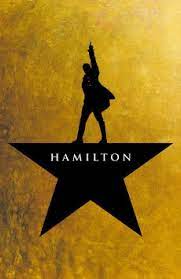 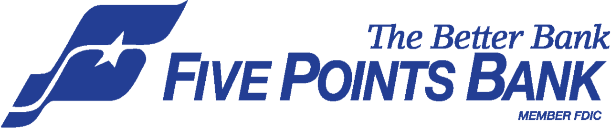 GOLDEN CLUB RESERVATION FORMHAMILTON at the Lied Center Lincoln, NE Thursday August 3, 2023$250.00PASSENGER INFORMATIONFirst Name:_______________________________________Last Name:_______________________________________Name Tag:________________________________________Address:_________________________________________City:_________________________ St:_______ Zip:______Cell Phone:_______________________________________Email:_____________________________________________(please provide e-mail if available)Emergency Contact:_____________________________Emergency Contact Phone:_____________________PASSENGER INFORMATIONFirst Name:______________________________________Last Name:______________________________________Name Tag:_______________________________________Address:_________________________________________City:________________________ St:_______ Zip:______Cell Phone:______________________________________Email:____________________________________________(please provide e-mail if available)Emergency Contact:____________________________Emergency Contact Phone:____________________Pick up Location: 					        Pick up Location:Kearney_____    Sams Club GI ________  I80 ________             Kearney _____  Sams Club GI ______   I80 _______Full payment is required with your reservation form.Mail Registration forms and payment to:        Five Points Bank; Att: Linda Green                                         PO Box 1507, Grand Island NE 68803 OR:      Debit my account #_____________________________________Cancellation: NO charge if replacement is available (Name change)Questions: please contact Linda Green 308-389-8783 linda.green@5pointsbank.com                                                          Tracey Shada 308-234-6171 tracey.shada@5pointsbank.comInternal use Only:    Date Reservation taken _________________________________